Basic Electricity and ElectronicsModule Two - Problem Worksheet KeyConvert the decimal number 131 to binary:010000011Convert the binary number 11010101 to decimal:213Convert the binary number 11001001 to hexadecimal:C9Convert the decimal number 758 to hexadecimal:Convert to binary: 001011110110Group 4 bits each: 0010 1111 0110	=	2F6h5. Convert the hexadecimal number B6A to decimal:Convert to binary: 1100 0110 10102048+1024+64+32+8+2 = 3178Give the truth table for an inverter:A	X10Give the truth table for an OR gate:A  B  Q0	0	00	1	11	0	11	1	18. Give the truth table for an AND gate:A	B	Q0	0	00	1	01	0	01	1	19. Give the truth table for two input (A and B) addition:Draw the schematic symbol on an NPN transistor, label the leads, and indicate the proper polarities for operation: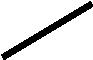 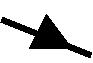 Draw the schematic symbols for the inverter, the OR gate, and the AND gate: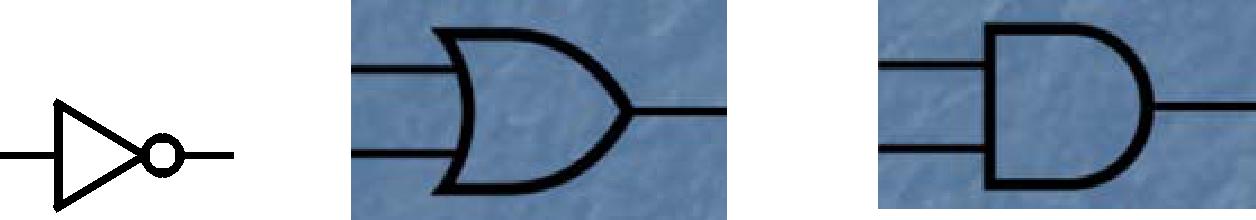 ABΣCo0000011010101101Collector (+)(largepos)Basepos)BaseBase(+)(smallEmitter (neg, or   pos)ground)